NAME: OKEME MARYJOY ANGELADEPARTMENT: NURSINGMAT NO: 19/MHS02/093COURSE CODE: CHM102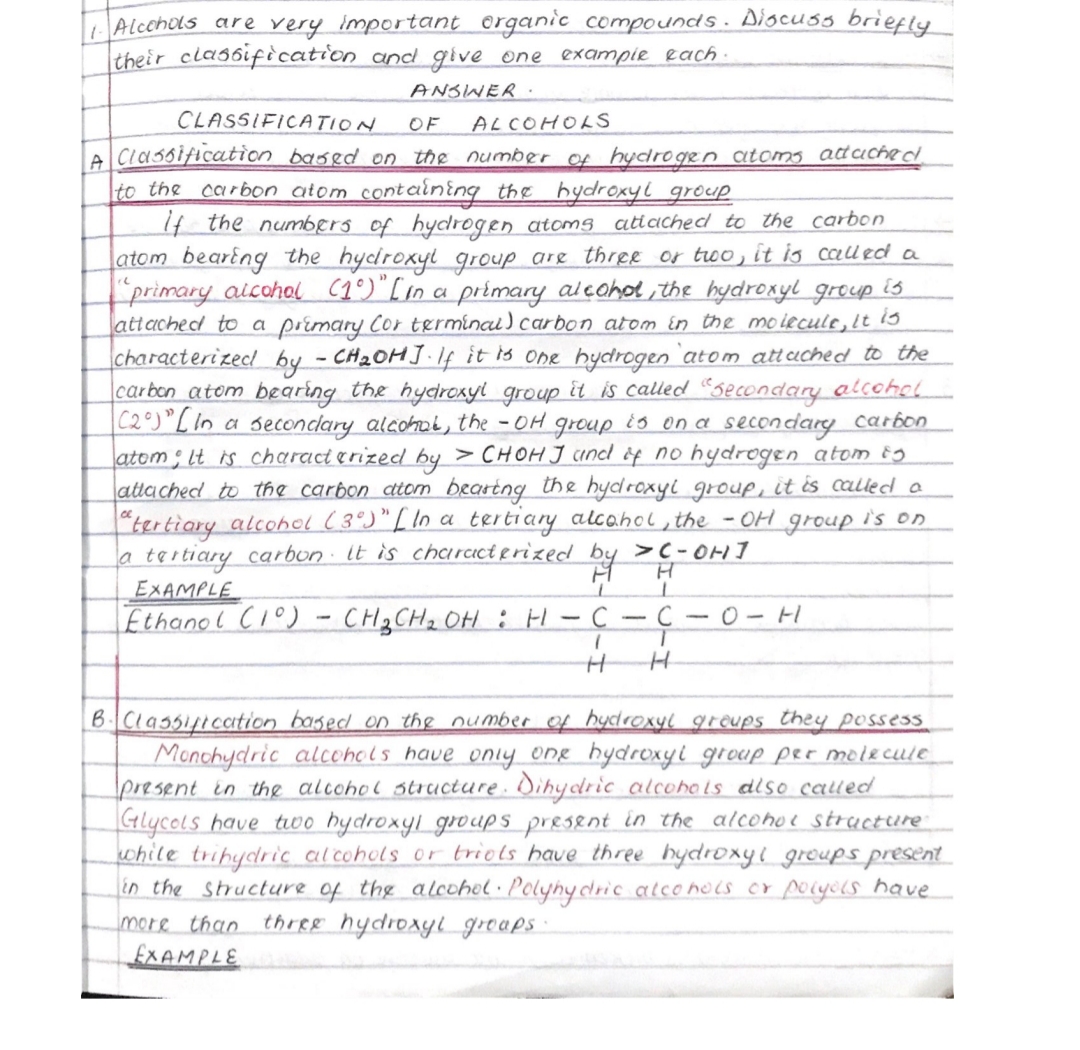 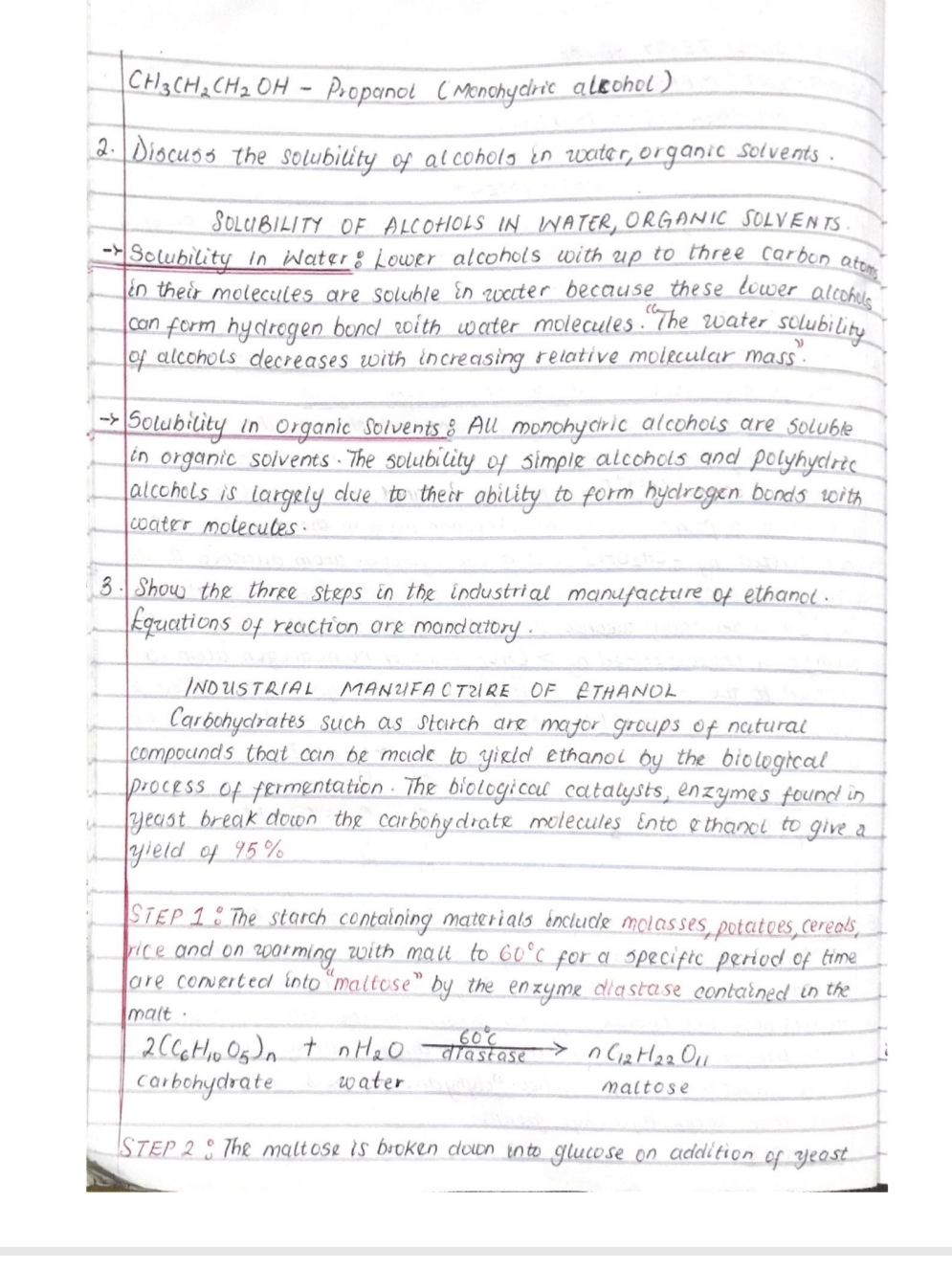 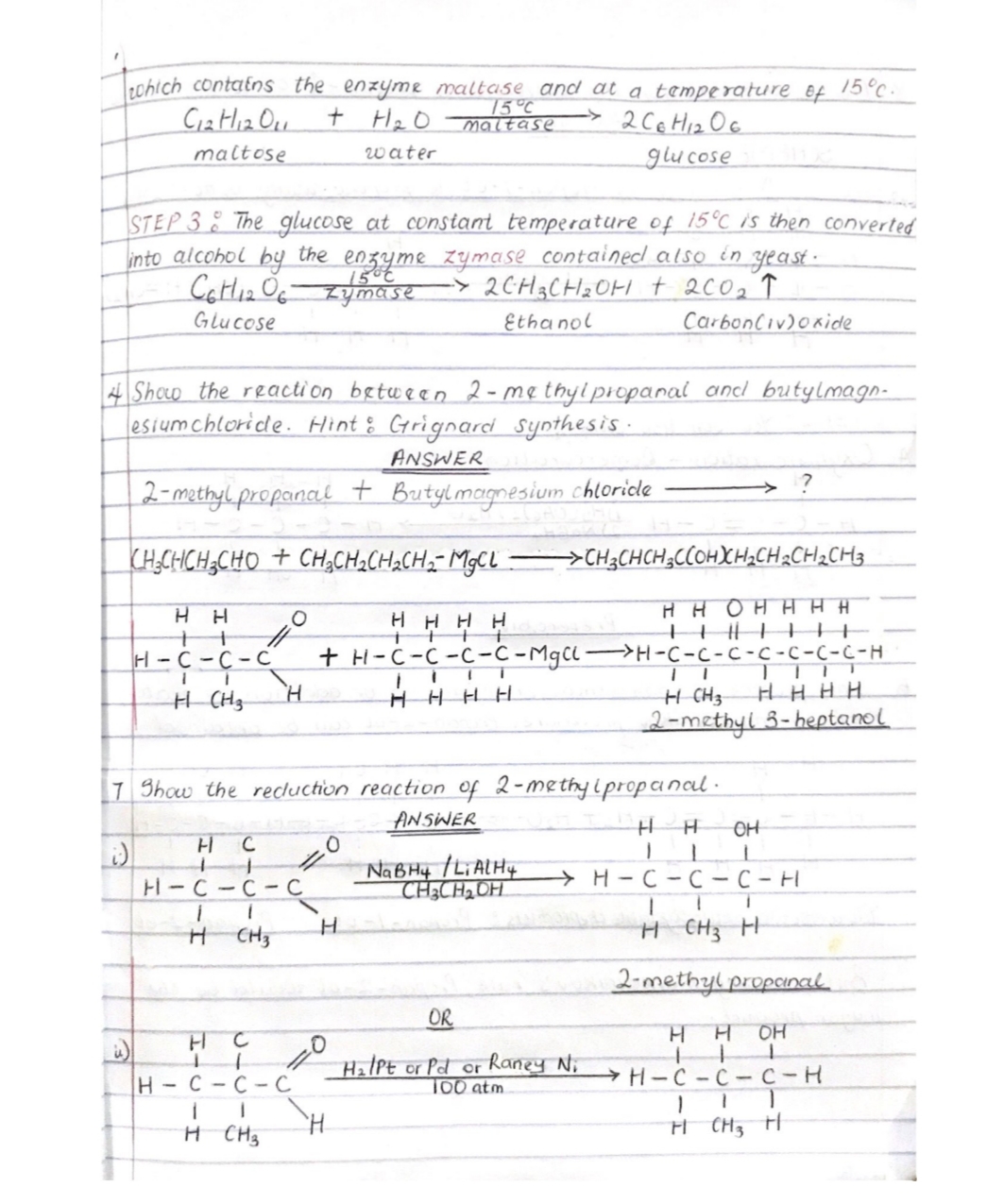 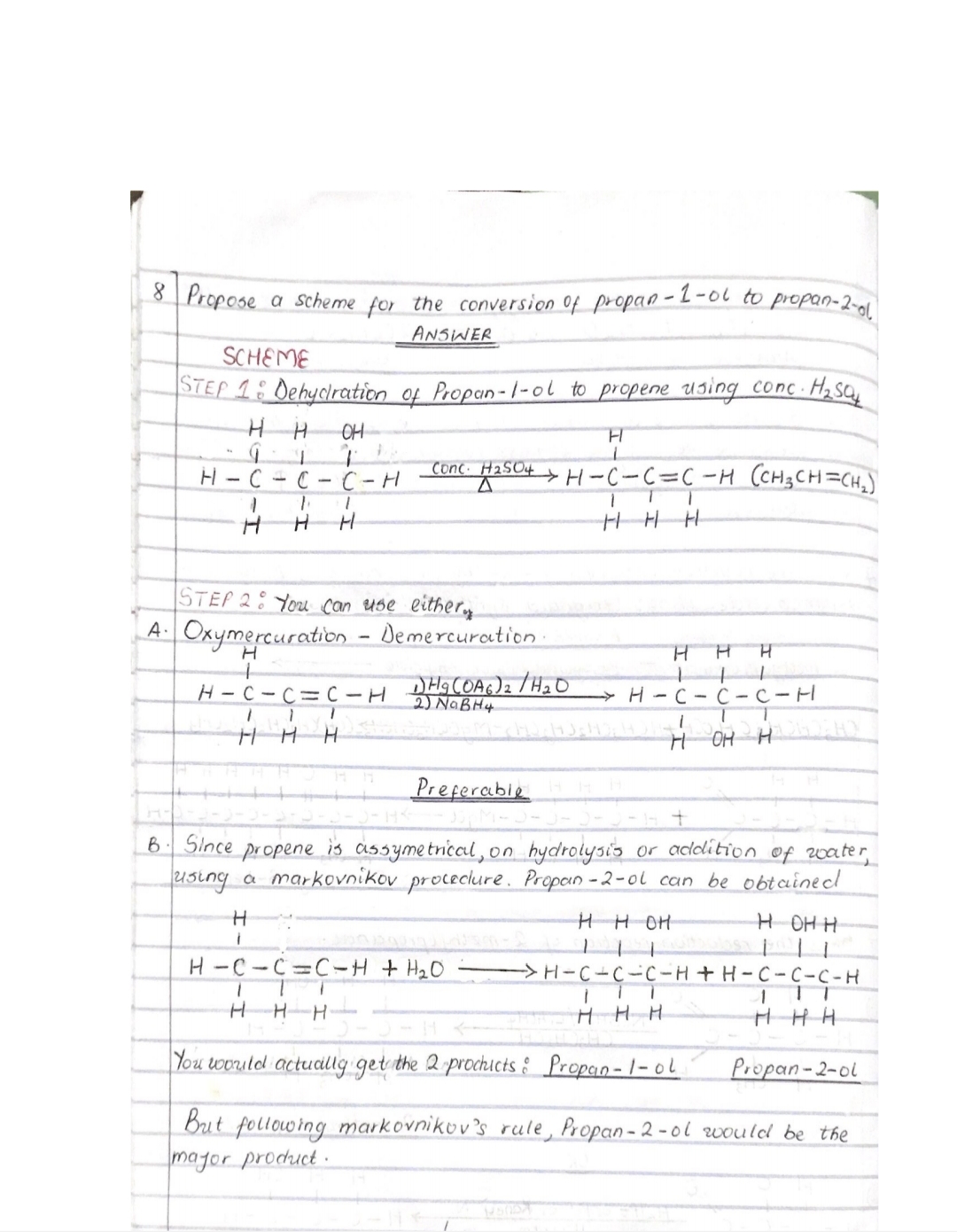 